26  ноября прошла масштабная международная акция Всероссийский тест по истории Отечества. Площадки для проверки знаний зарегистрированы  во всех регионах страны, а также в США, Туркменистане, Азербайджане, Приднестровье, ДНР. Акция проходит ежегодно в рамках кампании  «Каждый день горжусь Россией». Целью теста является оценка уровня грамотности в области отечественной истории, привлечение внимания к необходимости получения знаний по истории Отечества, сохранение и популяризация исторических знаний, формирование национальной идентичности у граждан Российской Федерации, соотечественников, проживающих за рубежом. Инициатором и организатором акции является Молодёжный парламент при Государственной Думе, соорганизатором Российское военно-историческое общество. 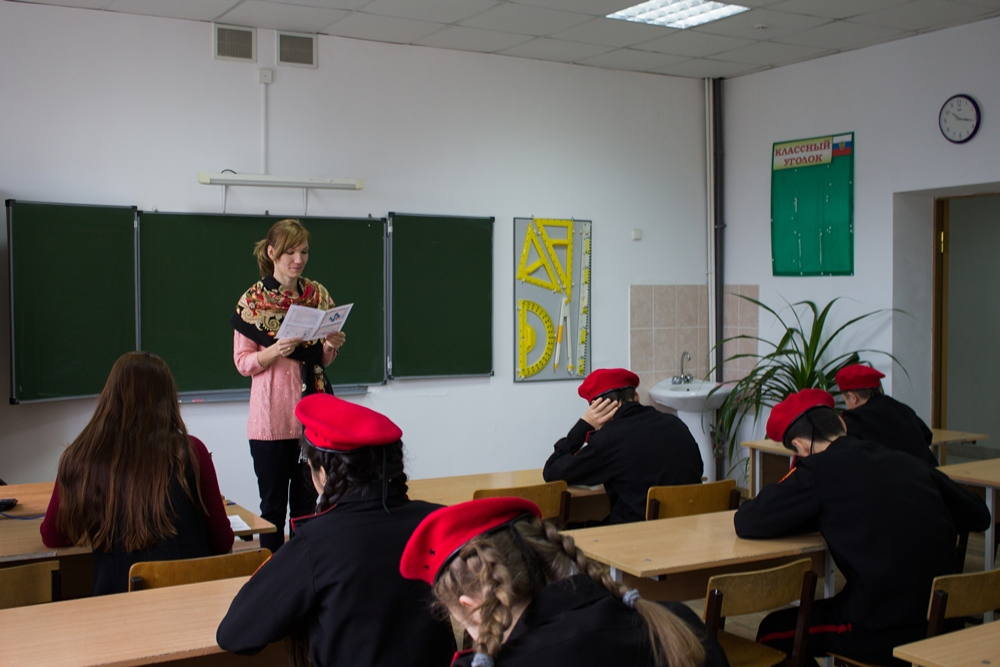 В Кабардино-Балкарской республике в акции приняли участие 1630 человек в  возрасте от 14 до 69 лет. Тест состоял из 40 вопросов, охватывающих весь период истории страны,  начиная с 882 года. Всего было организованно 39 площадок. На каждой площадке  была создана   рабочая комиссия, в состав которой  вошли  учителя, волонтеры, ветераны  Великой отечественной войны,   работники отделов  по делам молодежи  и  представители муниципальных управлений  образования. Тест по истории Отечества завершен!  Средний тестовый балл по республике составляет 26,5.  С результатами  можно ознакомиться на официальном сайте "Каждый день горжусь Россией" кдгр.рф. 

Спасибо всем, кто принял участие!  Готовимся к следующему тесту!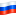 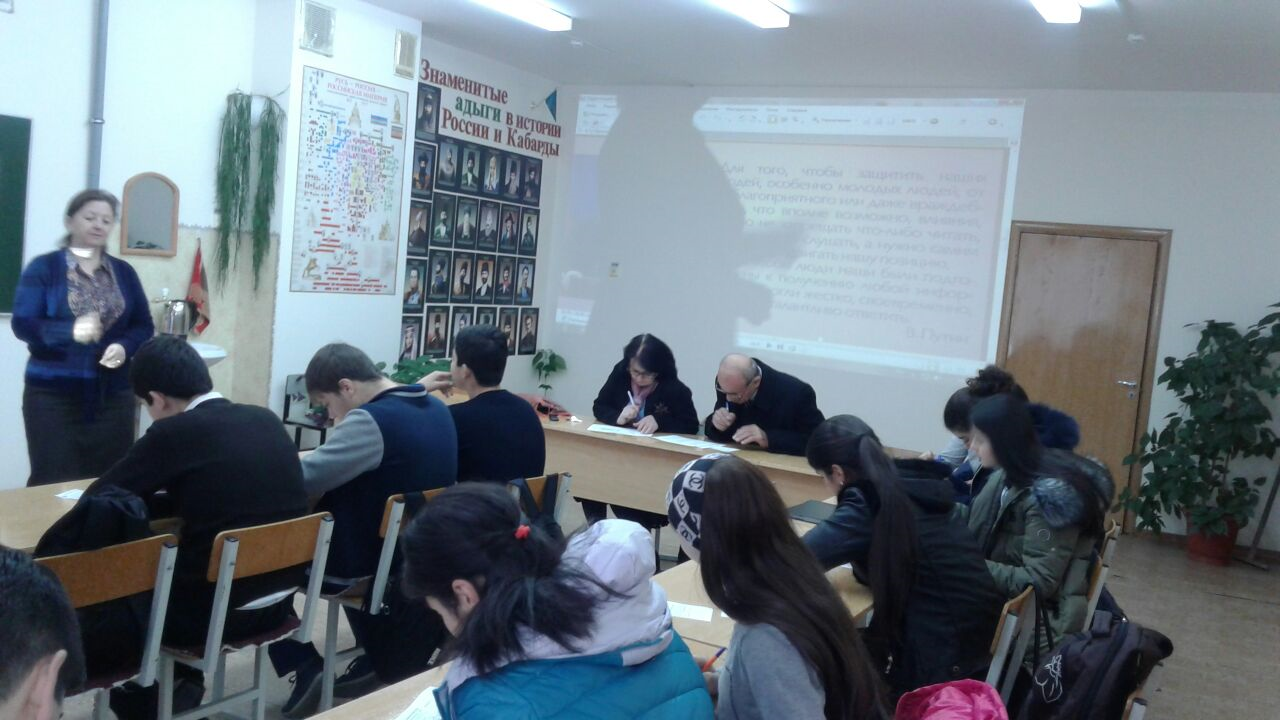 